介護職員初任者研修受講生募集社会福祉法人かわち野福祉会　かわち野福祉会では下記の通り『介護職員初任者研修』（旧ヘルパー２級講座）を開催します。日程：2019年11月30日(土)～2020年3月21日(土)　9：30～16：30頃（全15回　毎週土曜開催）受講料：68,500円（テキスト代、消費税込）かわち野福祉会は奨学金制度を設けております。条件が合えば奨学金制度を利用いただけます。場所：特別養護老人ホームかわち野里ながせ　　　　　　　　　東大阪市長瀬町1-5-13定　員　16名＊受講資格　福祉・介護の就業を希望している満16歳以上で65歳未満の方。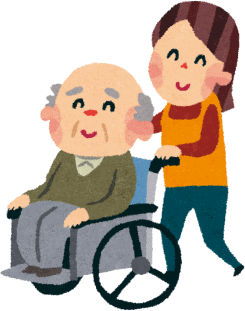 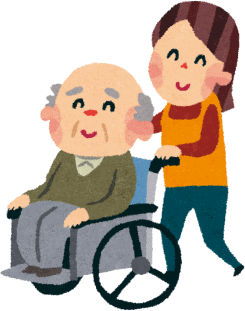 （20歳未満は保護者の同意書が必要）問い合せ・申し込み先かわち野福祉会本部　電話06-6726-0131　FAX 06-6726-0133 受講希望者には、申込書、学則、研修スケジュールをお送りします（申込締切：11月23日）。